ҠАРАР                                                        ПОСТАНОВЛЕНИЕ«10» март  2021 й.               № 5а               «10» марта 2021 г.Об утверждении  программы "Комплексное развитие систем коммунальной инфраструктуры сельского поселения Иликовский сельсовет муниципального района Благовещенский район Республики Башкортостан на 2021-2025 годы"В связи с необходимостью развития и поддержки сферы коммунальной инфраструктуры и благоустройства  сельского поселения и в соответствии со статьёй 179.3 Бюджетного кодекса Российской Федерации, Федеральным законом от 30.12.2004 № 210-ФЗ «Об основах регулирования тарифов организаций коммунального комплекса», приказом Министерства регионального развития РФ от 06.05.2011 № 204 «О разработке программ комплексного развития систем коммунальной инфраструктуры муниципальных образований»,  Федеральным законом от 06.10.2003 № 131-ФЗ «Об общих принципах организации местного самоуправления в Российской Федерации, администрация   сельского поселения    ПОСТАНОВЛЯЕТ:1. Утвердить программу «Комплексное развитие систем коммунальной инфраструктуры сельского поселения Иликовский сельсовет муниципального района Благовещенский район Республики Башкортостан на 2021-2025 годы".2. Администрации сельского поселения Иликовский сельсовет муниципального района Благовещенский  район Республики Башкортостан осуществлять финансирование данной программы в пределах средств, предусмотренных в бюджете сельского поселения на очередной финансовый год.3. Установить, что в ходе реализации  программы «Комплексное развитие систем коммунальной инфраструктуры сельского поселения Иликовскийсельсовет муниципального района Благовещенский район Республики Башкортостан на 2021-2025 годы» мероприятия и объемы их финансиров ания подлежат ежегодной корректировке, с учетом возможностей средств бюджета сельского поселения.4. Разместить данное постановление на официальном сайте сельского поселения Иликовский сельсовет муниципального района Благовещенский район Республики Башкортостан.5. Контроль за исполнением настоящего постановления оставляю за собой.Глава сельского поселения          Иликовский сельсовет муниципального района Благовещенский районРеспублики Башкортостан                                                         Д.З.Батршин                                         Приложение к Постановлениюадминистрации сельского поселенияИликовскийсельсоветмуниципального районаБлаговещенский районРеспублики Башкортостан № 5а  от «10» марта 2021г.Программа "Комплексное развитиесистем коммунальной инфраструктуры  сельского  поселения Иликовский сельсовет муниципального района Благовещенский район  Республики Башкортостанна 2021-2025 гг." Паспорт программыВВЕДЕНИЕ     Программа "Комплексное развитие коммунальной инфраструктуры сельского поселения Иликовский сельсовет муниципального района Благовещенский район Республики Башкортостан на 2021– 2025 г.г."  разработана на основании Федерального закона от 06.10.2003 №131-ФЗ «Об общих принципах организации местного самоуправления в Российской Федерации», Федерального закона от 30.12.2004 №210-ФЗ «Об основах регулирования тарифов организаций коммунального комплекса», Устава сельского  поселения Иликовский сельсовет муниципального района Благовещенский район Республики Башкортостан и в соответствии с Генеральным планом, правилами землепользования и застройки сельского поселения Иликовский сельсовет муниципального района Благовещенский район Республики Башкортостан.    Программа определяет основные направления развития коммунальной инфраструктуры (т.е. объектов электроснабжения, теплоснабжения, водоснабжения, водоотведения, ТБО) в соответствии с потребностями сельскохозяйственного, промышленного, жилищного строительства, в целях повышения качества услуг и улучшения экологии поселения. Основу документа составляет система программных мероприятий по различным направлениям развития коммунальной инфраструктуры. Программой определены ресурсное обеспечение и механизмы реализации основных ее направлений. Данная Программа ориентирована на устойчивое развитие сельского поселения Иликовский сельсовет муниципального района Благовещенский район Республики Башкортостан и в полной мере соответствует государственной политике реформирования жилищно-коммунального комплекса РФ.    Главным звеном Программы является работа по модернизации оборудования, замене ветхих и устаревших сетей на современные, эффективные, с учетом внедрения ресурсосберегающих технологий и мер стимулирования энергосберегающих программ, возможности использования и привлечения всех доступных ресурсов, включая собственные, что позволит решить вопросы надежного и качественного обеспечения потребителей услугами жилищно-коммунального хозяйства. Предусмотренное данной Программой развитие систем коммунальной инфраструктуры поселения позволит обеспечить рост объемов жилищного строительства в ближайшие годы.Краткая характеристика сельского поселения Иликовский сельсовет муниципального района Благовещенский район Республики БашкортостанИликовский сельский Совет возник с первых дней установления Советской власти на общих основаниях 10 июля 1918 года. В соответствии с Указом Президиума Верховного Совета РБ от 26 марта 1992 года исполком  Иликовского сельсовета народных депутатов преобразован в администрацию  Иликовского сельсовета.В соответствии  ст. 28 Устава МО Иликовский сельсовет от 5.12.2002 года администрация Иликовского сельсовета преобразован в администрацию муниципального образования Иликовский сельсовет.В соответствии Закона Республики Башкортостан № 126-3 от 17.12.2004 года, Устава, зарегистрированный 23 декабря 2005 года администрация муниципального образования Иликовский сельсовет переименована в администрацию сельского поселения Иликовский сельсовет муниципального района Благовещенский район Республики Башкортостан. Основание: Закон РБ № 123-3 от 17.12.2004 г., Устав сельского поселения зарегистрированный 23.12.2005 г.По состоянию на 01.01.2021 г. на территории сельского поселения расположено 4 населенных пункта: с.Староиликово, д.Биштиново, д.Гумерово, д.Новоиликово численность населения составляет 570 человек.1.1 Экономико-географическое положение    Сельское поселение Иликовский сельсовет расположен в северо-западной части МР Благовещенский район. Территория сельсовета граничит с территорией Покровского, Саннинского, Бедеево-Полянского, Октябрьского сельсоветов, а также с территорией Мишкинского района. В состав сельского поселения входят : с.Староиликово, д.Биштиново, д.Гумерово, д.Новоиликово. Административный центр – с.Староиликово. Удаленность от районного центра- 45 км. В направлении районного центра имеется автомобильная дорога с твердым покрытием.Территория Благовещенского района расположена в предуральской лесной, достаточно влажной зоне Республики Башкортостан. Территория района относится к Сакмаро - Таналыкской равнине. Характер рельефа равнинный. Генетический тип рельефа территории – структурно – денудационный с элементами денудационно - литоморфного. Форма рельефа – пологоволнистые междуречные равнины. Карстующиеся породы на территории района очень распространены. По условиям залегания карстующихся пород, карст, расположенный на территории района, относится к карстовой стране Восточно-Европейской равнины. По характеру рельефа, карст в районе относится к равнинному карсту в горизонтально и пологозалегающих слабодислоцированных породах Предуралья (пораженность территории карстом 5-25%).     Гидрологическая сеть района относится к бассейну р.Волги, I порядка р.Кама, II порядка р.Белая, III порядка река Уфа. Непосредственно на территории сельсовета располагаются р. Уса  р. Илик, р. Большой Кургаш и р. Байтуровка. Также в районе имеются многочисленные родники.Ландшафт – пологоволнистые междуречные равнины, покатые и пологие склоны долин, сложенные песчаниками, мергелями, конгломератами, известняками Уфимского яруса с широколиственными лесами на серых и темно – серых лесных почвах; холмисто - увалистые грядовые долины.Основное сельскохозяйственное направление – животноводство, растениеводство. Промышленные производства на территории - отсутствуют. Основным местом приложения труда сельского поселения является сельскохозяйственные предприятия по развитию животноводства. Предприятия сферы обслуживания: общеобразовательные учреждения, клубы сельских поселений, магазины, фельдшерско-акушерский пункт.Население занято в социальной сфере сельского поселения, в сельском хозяйстве, в личном подсобном и домашнем хозяйстве, в торговле; часть населения трудится в г.Уфе, г.Благовещенск и по вахтам на севере. Существующее трудоспособное население составляет 323 чел., в том числе сельском хозяйстве - 12 чел., в личном подсобном хозяйстве - 51 чел., в бюджетных организациях - 47 чел., за пределами сельсовета работает 170 чел. В населённых пунктах сельсовета жилая застройка представлена 1 - 2 этажными индивидуальными жилыми домами с приусадебными участками.Общая площадь жилого фонда сельского поселения составляет - 7507,8 гаЖилой фонд обеспечен:-электроснабжения на 100 %,В сельском поселении существуют сети инженерного электрообеспечения. Централизованной канализации нет. Газоснабжение – в с.Староиликово, газофицировано 110 домов.Внешняя связь СП Иликовский сельсовет с другими населенными пунктами осуществляется по дорогам местного значения. Имеется ряд автодорог местного значения без покрытия, связывающих населенные пункты между собой.Улично-дорожная сеть внутри населенных пунктов не имеет полного благоустройства. Параметры улиц не соответствуют действующим нормам. Тротуары и озеленение отсутствуют.1.2. Демографическая ситуация, трудовые ресурсы     Численность населения сельского  поселения Иликовский сельсовет муниципального района Благовещенский район Республики Башкортостан по состоянию на 01.01.21 г. – 570 человек.     Сельское поселение Иликовский сельсовет имеет динамику уменьшения. Возрастная структура населения характеризуется неравномерным распределением: численность населения в трудоспособном возрасте составляет 396  человек. Дети и молодежь до 18 лет – 105 человек и пенсионеры – 143 человек. За отчетный период показатели естественного движения населения складывались следующим образом:    Сложившиеся тенденции свидетельствуют о недостаточном обеспечении в настоящее время населения рабочими местами с приемлемым уровнем заработной платы. Выход из сложившейся ситуации возможен за счет развития экономической деятельности, создания новых предприятий и объектов сервиса, перерассмотрения отраслевой структуры занятости населения. Основная часть трудоспособного населения работает на предприятиях промышленного комплекса городов Уфы и Благовещенска, вахтовым методом за пределами республики, а на территории поселения в основном  в бюджетной сфере и торговле. Основное распределение численности работающего населения:    Принимаемые в последние годы меры на федеральном, региональном, районном уровнях позволили несколько увеличить рождаемость и снизить смертность, однако для закрепления позитивных тенденций необходимо определение стратегических ориентиров дальнейшего развития не перспективу с обеспечением устойчивого роста экономики, денежных доходов населения, качества услуг населению, улучшения экологии, как основополагающих факторов повышения качества жизни и предотвращения депопуляции населения.    Выявление позитивных и негативных факторов социально-экономического развития поселения позволило определить проблемы в развитии территории, на решение которых должны быть направлены усилия органов власти и хозяйствующих субъектов на период 1.3.Территориальное планирование       В настоящее время действующими нормативно-правовыми актами по градостроительной деятельности на территории  сельского поселения Иликовский сельсовет муниципального района Благовещенский район Республики Башкортостан  является Генеральный план, правила землепользования и застройки  2017года. Проектом генерального плана градостроительного развития сельского поселения предложены следующие решения:- функциональное зонирование территории с компактной селитебной зоной и  упорядоченной  производственной  зоной;- максимальное использование внутренних территориальных резервов для  нового  строительства;- создание  зон  комфортного отдыха;- экологический подход при решении планировочных задач, обеспечение экологически безопасного развития территории.Генеральный план содержит проектное функциональное зонирование, направленное на оптимизацию использования территорий населенных пунктов, обеспечение комфортного проживания жителей, создание современной социальной, транспортной и инженерной инфраструктур. Предусмотрено формирование функциональных зон – жилых, общественно-деловых, природно-рекреационных, производственных, транспортных, зон инженерных сооружений, зон перспективного градостроительного развития, сельскохозяйственного использования и других.Одной из главных задач нового генерального плана является градостроительный прогноз перспективного направления развития сельского поселения на первую очередь строительства (до 2023г.) и  на расчётный срок (до 2033г.).Генеральный план предусматривает поэтапное освоение резервов территории в соответствии с прогнозом численности населения и средней жилищной обеспеченности.При разработке генерального плана сельского поселения намечены следующие мероприятия:- развитие с.Староиликово в качестве административного центра сельского поселения, деревень Биштиново, Гумерово  в качестве развивающихся селитебных территорий (дачных поселков);- совершенствование транспортной инфраструктуры;- совершенствование функционального зонирования населенных пунктов;- формирование общественных центров и подцентров;- организация зон отдыха;-развитие туристической зоны;- проектирование многофункциональной системы зеленых насаждений населенных пунктов;- реконструкция и благоустройство существующей застройки;- новое строительство;- развитие производственных зон.    Этапы реализации генерального плана, их сроки определяются органами местного самоуправления городского и сельских поселений исходя из складывающейся социально -экономической обстановки поселения, финансовых возможностей местного бюджета, сроков и этапов реализации соответствующих федеральных и региональных целевых программ в части, затрагивающей территорию  поселения по годам.1.4. Жилой фонд и развитие жилых зонОсновные цели жилищной политики – улучшение качества жизни, включая качество жилой среды и повышение в связи с этим инвестиционной привлекательности самого поселения.Общая площадь жилищного фонда сельского поселения Иликовский сельсовет – 7507,8 га. Весь жилищный фонд поселения находится в частной собственности. Жилищныйфонд поселения представлен малоэтажной застройкой. В ее составе индивидуальные жилые дома с приусадебными земельными участками (100%).Жилищная обеспеченность существующая средняя по сельсовету составляет около 19,9 кв.м/чел., на расчётный срок средняя жилищная обеспеченность по сельсовету составит 40 кв.м/чел.Объёмы жилищного строительства рассчитаны по укрупнённым показателям и составят по генеральному плану всего 17,17 тыс. кв.м, в том числе на 1 очередь — 8,58 тыс. кв.м.Частный существующий жилой фонд реконструируется за счет владельцев, объемы реконструкции в общий объем жилищного строительства на расчетный срок не включены.Структура нового жилищного строительства по материалу стен не регламентируется.Предусматривается развитие с.Староиликово и д.Биштиново, на перспективу возможно развитие д.Новоиликово. К застройке предлагаются индивидуальные жилые дома с участками до 0,15га.Наиболее важным является анализ жилищного фонда поселения по техническому состоянию.   Фонд	аварийного жилья в поселении отсутствует. Подавляющее большинство объектов (86%) находится в удовлетворительном состоянии и не требует проведения капитального ремонта. В неудовлетворительном состоянии находится 14 % жилищного фонда поселения.Большие проблемы связаны с обеспечением территории поселения коммуникациями.2. Комплексное развитие систем  коммунальной инфраструктуры2.1.Водоснабжение и водоотведение      Основными целями разработки мероприятий по водоснабжению Программы комплексного развития систем коммунальной инфраструктуры сельского поселения  Иликовскийсельсовет муниципального района Благовещенский район Республики Башкортостан на период 2021-2025 гг. являются:- обеспечение населения качественной питьевой водой в количестве, соответствующем нормам водопотребления, с качеством соответствующим СанПин по доступным ценам в интересах удовлетворения жизненных потребностей и охраны здоровья населения. - рациональное использование водных ресурсов.- защита природной воды от попадания в нее загрязняющих веществ.     Цели Программы будут достигнуты в результате реализации комплекса инвестиционных и организационно-управленческих мероприятий, связанных с реконструкцией, модернизацией, строительством объектов водопроводного хозяйства, разработкой, развитием и защитой источников водоснабжения, совершенствованием нормативной базы.     Централизованная система водоснабжения имеются в селе Староиликово и в д.Биштиново. Качество подземных вод не соответствует нормативам СанПиН 2.1.4.1074-01 «Питьевая вода. Гигиенические требования к качеству воды централизованных систем питьевого водоснабжения. Контроль качества» по общей жесткости. Эксплуатацией систем водоснабжения сельского поселения  занимается администрация  сельского поселения.. Учреждения образования используют воду из центрального водопровода.    Информация о системах водоснабжения сельского поселения  Иликовскийсельсовет представлена в табл.1.Таблица 1     Централизованным водоснабжением обеспечено 62 % населения поселений. В остальных населенных пунктах сельского поселения водоснабжение осуществляется из индивидуальных дворовых колодцев, скважинТребуется замена  частично труб части водопровода, происходят утечки воды, в связи с тем, что на стыке шов расходится, и требуется текущий ремонт.   Основными направлениями в организации систем водоснабжения существующих населенных мест являются:- сохранение экологической чистоты поверхностных водоисточников и подземных вод;-экономия питьевой воды;-применение новейших технологий для подготовки питьевой воды в соответствии с требованиями СНиП, ГОСТ и СанПиН; Основные направления в решении проблем систем водоснабжения Таблица 2    При новом строительстве и перекладке водопроводных сетей рекомендуется применение полиэтиленовых труб, что позволит полностью исключить потери воды в системах водопровода и значительно увеличить срок эксплуатации трубопроводов, оснастить приборами учета систем водоснабжения жилые и общественные здания.      Затраты на реализацию программы развития водоснабжения определены как затраты на проведение всех видов ремонтов, осуществляемых на объектах коммунальной инфраструктуры и на внедрение комплекса энергосберегающих мероприятий.              Основными источниками финансирования является бюджет  сельского поселения. Также предусматривается участие регионального бюджета, от затрат и средств инвесторов на реализацию мероприятий.       Реализация мероприятий по повышению эффективности предоставления услуг в сфере водоснабжения позволит достичь следующих результатов:1) социальные результаты – обеспечение надежности системы водоснабжения, улучшение качества питьевой воды, повышение комфортности проживания1) технологические результаты – снижение потерь воды, снижение количества технологических отказов.2.2.ЭлектроснабжениеСистема электроснабжения Иликовского сельсовета Благовещенского района Республики Башкортостана включает в себя понижающие подстанции, распределительные сети (линии напряжением 6-10 кВ и 0,4 кВ) и трансформаторные подстанции (6-10/0,4 кВ).Прохождение ВЛ по населенной местности выполнено в соответствии с требованиями строительных норм и правил.Электроснабжение жилого района осуществляется по высоковольтным воздушным  линиям.По степени обеспечения надежности электроснабжения электропотребители основных объектов Иликовского сельсовета относятся к потребителям второй, третьей и частично к первой категориям.Электроснабжение проектируемой территории будет осуществляться от существующих подстанций сельсовета.Для электроснабжения данной территории проектом предусматривается:1.	Строительство новых трансформаторных подстанций: с. Староиликово: ТПх160 кВАд.Биштиново: ТПх100 кВАКоличество проектируемых подстанций и мощности установленных на них трансформаторов определены, исходя из величин и территориального размещения электрических нагрузок и вариантных проработок2.	Подключение проектируемых трансформаторных подстанций будет осуществляться по высоковольтным ВЛ-6(10) кВ;3.	Подключение проектируемых трансформаторных подстанций будет происходить к существующей сети 6-10 кВ.4.	Реконструкция существующих трансформаторных подстанций.5.	Прохождение ВЛ по территориям стадионов, учебных и детских учреждений не допускается – проектом предлагается вынос по основным улицам поселения.Все новые воздушные линии электропередач предлагается выполнять с использованием самонесущего изолированного провода. Уточненные расчетные электрические нагрузки объектов нового строительства определяются на основании нормативно-технических документов при разработке проектной документации на последующих стадиях проектирования. Предлагается, согласно нормативным документам, произвести установку на улицах поселения требуемого количества светильников. Осветительные сети предлагается выполнять в воздушном исполнении. В целом по поселению необходимо выполнить реконструкцию существующих сетей уличного освещения и предусмотреть 100% обеспеченность уличным освещением всех населенных пунктов.На снижение потребления электроэнергии направлено проведение следующих мероприятий:завершение оснащения приборами учета электроэнергии всех жилых и общественных зданий,закупка и установка энергосберегающих ламп и светильников для освещения зданий и сооружений, в том числе светодиодных светильников и прожекторов,установка датчиков движения и освещенности на осветительных приборах в местах общего пользования внутри зданий и наружном освещении.2.3. Газоснабжение   В 2010 году был введен в эксплуатацию газопровод.  Газораспределительных пунктов – 2.Газопровод подземный,   техническое состояние хорошее.Газифицированы следующие населенные пункты сельского поселения: с. Староиликово 5 улиц, газифицировано 110 домов.  Также в селе газифицированы три объекта: МОБУ ООШ с.Староиликово, СДК с. Староиликово.2.4. Обращение с твердо-бытовыми  отходами     В соответствии с действующим законодательством, несанкционированные свалки закрыты, идет их ликвидация . С 2019 г. вывоз с территории сельского поселения вывозит Региональный оператор  МУП "Спецавтохозяйство г.Уфа". В селах установлены контейнерные площадки и контейнера, имеется 2 бункера. 2.5.  Благоустройство населенных пунктовОдной из проблем благоустройства населенных пунктов является низкий уровень культуры поведения жителей на улицах, не бережном отношении к элементам благоустройства. В течении 2021-2025гг.необходимо организовать и провести:- Санитарную очистку территории, организация сбора мусора,  обкос сорной травы в летний период в населенных пунктах с привлечением жителей и граждан состоящих на учете в  центре занятости населения  по Благовещенскому району.- Проведение экологических субботников, участие в акции «Зеленая Башкирия».- Другие мероприятия и расходы не предусмотренные программой.3. Механизм реализации Программы3.1. Источники инвестиций    В рамках Программы предусматривается финансирование мероприятий, направленных на строительство и реконструкцию объектов коммунальной инфраструктуры, за счет средств регионального и местного бюджетов, и средств внебюджетных источников.    Организационно-финансовый механизм Программы предусматривает долевое финансирование строительства и реконструкции объектов коммунальной инфраструктуры за счет средств бюджетов субъектов Российской Федерации, средств местных бюджетов и внебюджетных средств.    Средства необходимые на реализацию программных мероприятий по годам подлежат уточнению при формировании бюджета на очередной финансовый год.3.2. Социально-экономические последствия от выполнения программы     Выполнение программы позволит:- обеспечить более комфортные условия проживания населения сельского поселения Иликовский сельсовет путем повышения качества предоставляемых услуг; - повысить безопасность эксплуатации и надежность работы оборудования.- сократить потребление энергетических ресурсов в результате снижения потерь в процессе доставки услуг потребителю.- обеспечить более рациональное использование ресурсов.- улучшить санитарно- эпидемиологическое состояние территории.- создать предпосылки для поступления средств частных инвесторов в предприятия коммунального комплекса.    Основным принципом реализации Программы является принцип сбалансированности интересов сельского поселения Иликовский сельсовет муниципального района Благовещенский район Республики Башкортостан, предприятий и организаций различных форм собственности, принимающих участие в реализации мероприятий Программы.    В реализации Программы участвуют администрация сельского поселения Иликовский сельсовет муниципального района Благовещенский район Республики Башкортостан и привлеченные исполнители. 3.3. Система ответственности    Организационная структура управления Программой базируется на существующей системе местного самоуправления  сельского  поселения Иликовскийсельсовет муниципального района Благовещенский район Республики Башкортостан.     Общее руководство реализацией Программы осуществляется Главой сельского поселения Иликовский сельсовет. Контроль за реализацией Программы осуществляют органы исполнительной власти и представительный орган сельского  поселения Иликовский сельсовет муниципального района Благовещенский район Республики Башкортостан   в рамках своих полномочий.    В качестве экспертов и консультантов для анализа и оценки мероприятий могут быть привлечены экспертные организации, а также представители федеральных и территориальных органов исполнительной власти, представители организаций коммунального комплекса.        3.4. Перечень основных мероприятий ПрограммыОсновные мероприятия Программы направлены на достижение целей Программы – снижение уровня общего износа основных фондов, улучшение качества предоставляемых жилищно-коммунальных услуг.Организационные мероприятия предусматривают:- формирование перечня объектов, подлежащих реконструкции, модернизации, капитальному ремонту (Приложение № 1);- определение ежегодного объема средств, выделяемых из местного бюджета на реализацию мероприятий Программы на осуществление долевого финансирования строительства, реконструкции, модернизации и капитального ремонта объектов коммунальной инфраструктуры в целях обеспечения качества предоставляемых жилищно-коммунальных услуг;Капитальный ремонт объектов коммунальной инфраструктуры, включенных в Программу, должен быть завершен в пределах срока действия Программы. В результате реализации программных мероприятий будет достигнут положительный социально-экономический эффект, выражающийся в улучшении качества предоставляемых коммунальных услуг по электро-, водоснабжению и  газоснабжению. Позитивным итогом реализации программы станет снижение социальной напряженности вследствие реального улучшения условий проживания населения в связи с повышением качества предоставляемых коммунальных услуг. Развитие коммунальной инфраструктуры позволит обеспечить потребности в дополнительном предоставлении услуг по электро, водоснабжению, газоснабжению, а также позволит обеспечить качественное бесперебойное предоставление коммунальных услуг потребителям.4. Механизм реализации ПрограммыАдминистрация сельского поселения сельского поселения Иликовский  сельсовет муниципального района Благовещенский район Республики Башкортостан  в рамках настоящей Программы:- осуществляет общее руководство, координацию и контроль за реализацией Программы;- формирует перечень объектов, подлежащих включению в Программу (Приложение № 1);- заключает с исполнителями необходимые контракты на выполнение проектно-сметных работ на строительство, реконструкцию, модернизацию и капитальный ремонт объектов коммунальной инфраструктуры соответствие с Федеральным законом Российской Федерации от 5 апреля . N 44-ФЗ «О контрактной системе в сфере закупок товаров, работ, услуг для обеспечения государственных и муниципальных нужд»; - предоставляет отчеты об объемах реализации Программы и расходовании средств в вышестоящие органы.5. Ресурсное обеспечение ПрограммыФинансирование мероприятий Программы осуществляется за счет средств сельского поселения с привлечение средств республиканского бюджета, районного бюджета, других источников финансирования. Общий объем финансирования Программы составляет  25900 тыс. рублей.Финансирование Программы предусматривает финансирование из республиканского и районного бюджетов в виде дотаций местному бюджету на условиях софинансирования.Объемы финансирования Программы на 2021-2025 годы носят прогнозный характер и подлежат ежегодному уточнению в установленном порядке после принятия бюджетов на очередной финансовый год.6. Ожидаемые результаты и целевые показатели программыВ соответствии с действующим законодательством Администрация сельского поселения Иликовскийсельсовет муниципального района Благовещенский район Республики Башкортостан  вправе устанавливать в пределах своих полномочий стандарты, на основании которых определяются основные требования к качеству коммунального обслуживания, оценивается эффективность работы предприятий коммунального комплекса, осуществляется распределение бюджетных средств. Реформирование и модернизация систем коммунальной инфраструктуры с применением комплекса целевых индикаторов оцениваются по следующим результирующим параметрам, отражающимся в надежности обслуживания потребителей, и по изменению финансово-экономических и организационно-правовых характеристик:Техническое состояние объектов коммунальной инфраструктуры, в первую очередь - надежность их работы. Контроль и анализ этого параметра позволяет определить качество обслуживания, оценить достаточность усилий по реабилитации основных фондов на фоне более чем 10-кратного роста аварийности за последние 10 лет. С учетом этой оценки определяется необходимый и достаточный уровень модернизации основных фондов, замены изношенных сетей и оборудования. В результате может быть определена потребность и оценена фактическая обеспеченность средствами на ремонт и модернизацию основных фондов в коммунальном комплексе.Организационно-правовые характеристики деятельности коммунального комплекса, позволяющие оценить сложившуюся систему управления, уровень институциональных преобразований, развитие договорных отношений.Целевые индикаторы анализируются по каждому виду коммунальных услуг и периодически пересматриваются и актуализируются.Значения целевых индикаторов разработаны на базе обобщения, анализа и корректировки фактических данных по коммунальному комплексу сельского поселения Иликовский сельсовет муниципального района Благовещенский район и в целом по  муниципальному району Благовещенский район Республики Башкортостан и разделены на 3 группы:1. Технические индикаторыНадежность обслуживания систем жизнеобеспечения характеризует способность коммунальных объектов обеспечивать жизнедеятельность  сельского поселения Иликовскийсельсовет муниципального района Благовещенский район без существенного снижения качества среды обитания при любых воздействиях извне, то есть оценкой возможности функционирования коммунальных систем практически без аварий, повреждений, других нарушений в работе.Надежность работы объектов коммунальной инфраструктуры целесообразно оценивать обратной величиной: интенсивностью отказов (количеством аварий и повреждений на единицу масштаба объекта, например, на  инженерных сетей, на 1 млн. руб. стоимости основных фондов); износом коммунальных сетей, протяженностью сетей, нуждающихся в замене; долей ежегодно заменяемых сетей; уровнем потерь и неучтенных расходов.Сбалансированность системы характеризует эффективность использования коммунальных систем, определяется с помощью следующих показателей: уровень использования производственных мощностей; наличие дефицита мощности; обеспеченность приборами учета.Ресурсная эффективность определяет рациональность использования ресурсов, характеризуется следующими показателями: удельный расход электроэнергии, удельный расход топлива.Качество оказываемых услуг организациями коммунального комплекса характеризует соответствие качества оказываемых услуг установленным ГОСТам, эпидемиологическим нормам и правилам.Нормативы потребления коммунальных услуг отражают достаточный для поддержания жизнедеятельности объем потребления населением материального носителя коммунальных услуг.2. Финансово-экономические индикаторыЧисленность работающих на предприятии коммунального комплекса в расчете на 1 000 обслуживаемых жителей - применяется для обобщенной оценки эффективности использования живого труда. Указанный норматив-индикатор используется вместо применявшихся до настоящего времени среднестатистических нормативов численности, которые отражают традиционные экстраполяционные подходы, нормирование "от частного к общему", способствуют сохранению и тиражированию низкой эффективности организации производства и управления. Рассчитанная на их базе численность работающих, как правило, на 60% и больше превышает фактическую численность, что ведет к завышению затрат на оплату труда. Применение указанного целевого индикатора позволяет оценить и спланировать реальную численность работающих. Для гарантированного сохранения квалифицированных кадров и преодоления оттока рабочей силы из предприятий жизнеобеспечения рекомендуется контролировать и планировать среднюю заработную плату на уровне или на 10 - 15% выше средней по муниципальному образованию.Стоимость основных фондов в расчете на 1 000 обслуживаемых жителей, или на единицу материального носителя услуги ( воды и т.п.) - используется для анализа объективности оценки основных фондов, что важно для правильного начисления амортизации - элемента инвестиционного потенциала организаций коммунального комплекса.Необходимость использования этого индикатора обусловлена тем, что на большинстве предприятий коммунального комплекса переоценка основных фондов выполнена без достаточных обоснований и анализа последствий. Это приводит в одних случаях к неоправданному росту их стоимости, завышению затрат по статьям "Амортизация" и "Ремонтный фонд". В итоге - необоснованный рост тарифов, потребности в бюджетных средствах, а также рост налогов на имущество. С другой стороны, заниженная стоимость основных фондов снижает инвестиционный потенциал предприятия, определяет недостаток средств на воспроизводство и замену изношенных фондов.С использованием данного целевого индикатора при уточненной оценке фактической стоимости можно оценить достаточность развития производственных мощностей.Анализ динамики стоимости основных фондов с применением указанного целевого индикатора позволит обеспечить баланс между операционными (текущими) затратами предприятия и затратами на восстановление основных фондов, а последние оценить с точки зрения их достаточности.Целевой индикатор амортизационных отчислений должен применяться в комплексе с нормативом стоимости основных фондов, с помощью данного индикатора можно оценить достаточность амортизационных отчислений для обновления оборудования, сетей и других основных фондов коммунального хозяйства в условиях их накопившегося переизноса. Применение данного целевого индикатора должно компенсировать необоснованное сокращение затрат по статье "Амортизация" в результате недофинансирования, стремления снизить величину тарифа либо без изменения его величины повысить затраты по другим статьям себестоимости. Необходимо контролировать процесс повышения средней нормы амортизации до уровня, соответствующего реальному сроку службы основных фондов.Использование указанных целевых индикаторов имеет важное значение при самостоятельном распределении предприятиями коммунального комплекса всего амортизируемого имущества по 10 группам, то есть самостоятельно определяет срок службы.Охват потребителей услугами используется для оценки качества работы систем жизнеобеспечения.3. Организационно-правовые условия определяют эффективность сложившейся системы управления коммунальным хозяйством в  сельском поселении Иликовский сельсовет муниципального района Благовещенский район и ход институциональных преобразований:Наличие договоров между органами местного самоуправления (или уполномоченными ими организациями), производителями и потребителями услуг:договоров на предоставление коммунальных услуг;договоров на исполнение муниципального заказа, заключаемых на конкурсной основе;договоров аренды основных фондов с правом внесения улучшений;концессионных соглашений.7. Система контроля за реализацией Программы   Заказчик осуществляет контроль за ходом реализации Программы, обеспечивает согласование действий по подготовке и реализации программных мероприятий, целевому и эффективному использованию бюджетных средств, разрабатывает и представляет в установленном порядке бюджетную заявку на ассигнование из местного бюджета и бюджетов других уровней для финансирования, а также подготавливает информацию о ходе реализации Программы за отчетный  год.Контроль за Программой включает периодическую отчетность о реализации программных мероприятий и рациональном использовании исполнителями выделяемых им финансовых средств, качестве реализуемых программных мероприятий, сроках исполнения муниципальных контрактов.Исполнители программных мероприятий в установленном порядке отчитываются перед заказчиком о целевом использовании выделенных им финансовых средств.Корректировка Программы, в том числе включение в нее новых мероприятий, а также продление срока ее реализации осуществляется в установленном порядке по предложению заказчика, разработчиков Программы.ПРИЛОЖЕНИЕ №1к Программе "Комплексное развитие систем коммунальной инфраструктуры  сельского поселения Иликовский сельсовет муниципального района Благовещенский район Республики Башкортостан на 2021-2025 гг.Перечень объектов, включенных в программу "Комплексное развитие систем коммунальной инфраструктуры сельского поселения Иликовскийсельсовет муниципального района Благовещенский район Республики Башкортостан на 2021-2025 гг."АУЫЛ  БИЛӘМӘҺЕ ХАКИМИӘТЕ ИЛЕКАУЫЛ СОВЕТЫМУНИЦИПАЛЬ РАЙОНЫНЫҢБЛАГОВЕЩЕН РАЙОНЫБАШКОРТОСТАН РЕСПУБЛИКАhЫ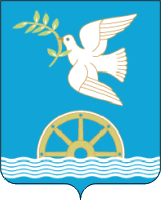 АДМИНИСТРАЦИЯ СЕЛЬСКОГО ПОСЕЛЕНИЯ ИЛИКОВСКИЙ СЕЛЬСОВЕТМУНИЦИПАЛЬНОГО РАЙОНА БЛАГОВЕЩЕНСКИЙ РАЙОН РЕСПУБЛИКИ БАШКОРТОСТАН Наименование ПрограммыПрограмма "Комплексное развитие систем коммунальной инфраструктуры  сельского поселения Иликовский сельсовет муниципального района Благовещенский район Республики Башкортостан на 2021-2025 гг."далее – Программа).Основание для разработки Программы– Градостроительный кодекс Российской Федерации; - Федеральный закон от 06.10.2003г. № 131-ФЗ «Об общих принципах организации местного самоуправления в Российской Федерации»;– Федеральный закон от 30.12.2004 № 210-ФЗ «Об основах регулирования тарифов организаций коммунального комплекса»;– Генеральный план, правила землепользования и застройки сельского поселения Иликовский сельсовет муниципального района  Благовещенский район Республики БашкортостанЗаказчик ПрограммыАдминистрация сельского поселения Иликовский сельсовет муниципального района  Благовещенский район Республики БашкортостанИсполнители ПрограммыАдминистрация сельского поселения Иликовский сельсовет муниципального района  Благовещенский район Республики БашкортостанЦели и задачиПрограммыОсновная цель Программы – Комплексное решение проблем территории сельского поселения, обеспечение надежности, качества и доступности услуг организаций коммунального комплекса для потребителей сельского поселения Иликовский сельсовет муниципального района Благовещенский район Республики Башкортостан на период 2021-2025ггЗадачи:1. Инженерно-техническая оптимизация систем коммунальной инфраструктуры.2. Повышение надежности систем коммунальной инфраструктуры.3. Обеспечение более комфортных условий проживания населения сельского поселения.4. Повышение качества предоставляемых ЖКУ.5. Снижение потребление энергетических ресурсов.6. Снижение потерь при поставке ресурсов потребителям.7. Улучшение экологической обстановки в сельском поселении.8. Повышение уровня газификации населённых пунктов     сельского поселения.Перечень основных мероприятий1. Организация сбора и вывоз мусора, снега.2. Обкос сорной травы в летний период.3. Содержание и ремонт дорог.4. Содержание детских площадок 5. Содержание уличных сетей водоснабжения.6. Газификация населенных пунктов.7. Установка контейнерных площадок.8. Приобретение контейнеров.10. Приобретение роторной косилкиСроки и этапы реализации ПрограммыПериод реализации Программы: 2021 -2025г.Финансовое обеспечение Программы-средства бюджета Республики Башкортостан,  муниципального района Благовещенский район и  местного бюджета;--иные средства, предусмотренные законодательствомОбъем финансирования подлежит ежегодной корректировке в соответствии с уточнением бюджетных корректировок и изменений в законодательстве.Ожидаемые конечные результаты реализации Программы – создание благоприятных и безопасных условий для жителей поселения;– обеспечение устойчивости и надежности системы коммунальной инфраструктуры поселения;– рациональное использование природных ресурсов.В сфере водоснабжения:- развитие систем водоснабжения и улучшение качества питьевой воды; -  строительство новых и содержание водопроводных сетей;-   мероприятия по уменьшению водопотребления (установка приборов учета);- устройство для нужд пожаротушения подъездов с твердым покрытием для возможности  забора воды пожарными машинами непосредственно из водоемов (расчетный период);- внедрение прогрессивных технологий и оборудования. В сфере газификации:- завершение газификации домовладений не подключенных к газораспределительным сетям;-строительство новых веток газопровода по улицам села.- перспективное планирование газификации населенных пунктовВ сфере электроснабжения:- содержание сетей наружного освещения улиц и проездов;- оснащение приборами учета;- внедрение современного электроосветительного оборудования, обеспечивающего экономию электрической энергии.-наличие уличного освещения в населенных пунктахОрганизация сбора и вывоза ТБО:-  улучшение экологической обстановки и санитарного состояния территорий сельского поселения;- стабилизация  и последующее уменьшение образования бытовых отходов;- обеспечение надлежащего сбора  и транспортировки ТБО.Система организации и контроля за исполнением Программы Контроль за исполнением Программы осуществляет Администрация  сельского поселения Иликовский сельсовет муниципального района  Благовещенский район Республики Башкортостан пределах своих полномочий в соответствии с законодательством, Совет сельского поселения Иликовский сельсовет в пределах своих полномочий в соответствии с законодательством.РождаемостьРождаемостьСмертьСмерть2019 г.2020 г.2019 г.2020 г.561415Наименование организацииКоличество работающихМОБУ ООШ с. Староиликово 12Дошкольная группа МОБУ ООШ с. Староиликово3Отделение «Почта России»3СДК с. Староиликово /Сельская библиотека2/1ФАП с. Староиликово/ ФАП д.Биштиново2/1Социальные работники1Торговля3С/Х11ИП Аюпов2Наименование населенного  пунктаНаименование населенного  пунктаВодонапорные башни,Водонапорные башни,Водопроводные сетиВодопроводные сетиНаименование населенного  пункташт% износакм% износас. Староиликово13,891д. Биштиново14,014Итого по поселению:27,905№ п/пКраткое описание проблемыВозможные способы решенияВ сфере водоснабженияВ сфере водоснабженияВ сфере водоснабжения1Дефицит мощности водозаборных сооружений Реконструкция башень и замена насосного оборудования2Несоответствие качества питьевой воды нормам СанПиН 2.1.4.1074-01Строительство новых водозаборов и новых водопроводных сетей3Высокий уровень потерь в сетях водоснабжения, высокий износ Ремонт и замена ветхих сетейN   
п/п  Ожидаемые результаты Программы              Целевые индикаторы         1.   Водопроводное хозяйство                            Водопроводное хозяйство                            1.1  Технические показатели                                            Технические показатели                                            1.1.1 Надежность обслуживания систем       
водоснабжения, повышение надежности работы системы  
водоснабжения в    соответствии с нормативными    требованиями.                        Количество аварий и повреждений на  сети в год                         1.1.1 Надежность обслуживания систем       
водоснабжения, повышение надежности работы системы  
водоснабжения в    соответствии с нормативными    требованиями.                        Износ коммунальных систем   1.1.1 Надежность обслуживания систем       
водоснабжения, повышение надежности работы системы  
водоснабжения в    соответствии с нормативными    требованиями.                        Протяженность сетей,  нуждающихся в замене        1.1.1 Надежность обслуживания систем       
водоснабжения, повышение надежности работы системы  
водоснабжения в    соответствии с нормативными    требованиями.                        Доля ежегодно заменяемых сетей                       1.1.1 Надежность обслуживания систем       
водоснабжения, повышение надежности работы системы  
водоснабжения в    соответствии с нормативными    требованиями.                        Уровень потерь и неучтенных 
расходов воды               1.1.2 Сбалансированность систем            
водоснабжения.
Обеспечение услугами водоснабжения новых объектов         
капитального строительства           
социального или промышленного        
назначения.                           Уровень использования       
производственных мощностей  1.1.2 Сбалансированность систем            
водоснабжения.
Обеспечение услугами водоснабжения новых объектов         
капитального строительства           
социального или промышленного        
назначения.                           Наличие дефицита мощности   
(уровень очистки воды)     1.1.3 Ресурсная эффективность водоснабжения.
Повышение эффективности работы систем водоснабжения. 
Обеспечение услугами водоснабжения новых объектов         
капитального строительства           
социального или промышленного        
назначения.                          Удельный расход электроэнергии              2.  Финансово-экономические показатели                                Финансово-экономические показатели                                2.2.1 Ресурсная эффективность водоснабжения
Повышение эффективности работы систем водоснабжения. Обеспечение услугами водоснабжения новых объектов   капитального строительства социального или промышленного назначения.                           Численность работающих на 1 000 обслуживаемых жителей   2.2.1 Ресурсная эффективность водоснабжения
Повышение эффективности работы систем водоснабжения. Обеспечение услугами водоснабжения новых объектов   капитального строительства социального или промышленного назначения.                           Фондообеспеченность системы 
водоснабжения 2.2.1 Ресурсная эффективность водоснабжения
Повышение эффективности работы систем водоснабжения. Обеспечение услугами водоснабжения новых объектов   капитального строительства социального или промышленного назначения.                           Средняя норма               
амортизационных отчислений  2.2.2.Обеспеченность сельского населения   питьевой водой.                      
Повышение качества предоставления  коммунальных услуг в части водоснабжения населению.             Охват услугами, %           3.   Жилищно-коммунальное хозяйство                                    Жилищно-коммунальное хозяйство                                    3.1  Технические показатели                                            Технические показатели                                            3.1.1 Снижение негативного воздействия на  окружающую среду и улучшение         
экологической обстановки сельского поселения Иликовскийсельсовет.  Соответствие 
санитарно-эпидемиологическим
нормам и правилам эксплуатации объектов, используемых для утилизации (захоронения) ТБО3.1.2 Повышение качества жизни населения сельского поселения, снижение риска заболеваний   
человека, связанных с состоянием     
окружающей среды                     Количество несанкционированных свалок  3.1.3 Обеспечение услугами по увывозу   
твердых бытовых отходов новых объектов капитального строительства социального или        
промышленного назначения             Объем принимаемых твердых   
бытовых отходов на объектах,
используемых для утилизации 
(захоронения) ТБО           4.   Организационно-правовые условия                                   Организационно-правовые условия                                   4.1  Повышение эффективности системы      
управления коммунального хозяйства в 
сельском поселении            Наличие договоров между     
органами местного самоуправления,             
производителями и  потребителями               
коммунальных услуг           п/пНаименование объектаСрок реализацииСумма (тыс. руб.)Источник финансированияБлагоустройстваБлагоустройстваБлагоустройстваБлагоустройстваБлагоустройства1Содержание детских площадок2021-2025гг100,00Бюджет СП2Благоустройство территории сельского поселения (обкос травы, уборка снега)2021-2025гг500,00Бюджет МР3Текущий ремонт кровли СДК2021-2022г50,00Бюджет СП4.Иные расходы связанные с увеличением стоимости материальных запасов2021-2025гг100,00Бюджет СПИТОГО:750,00ВодоснабжениеВодоснабжениеВодоснабжениеВодоснабжениеВодоснабжение1Содержание и ремонт водопровода с колонками   2021-2025500,00Бюджет СП, РБ2Текущий ремонт водопровода с. Староиликово2022-2023500,00Бюджет  РБ3Приобретение и установка запорной арматуры, колонок2021-2025300,00Бюджет РБИТОГО:1300,00Газоснабжение Газоснабжение Газоснабжение Газоснабжение Газоснабжение 1Разработка проектно-сметной документации на газоснабжение      д.Биштиново2021-2022500,00бюджет РБ2Разработка проектно-сметной документации на газоснабжение      д. Гумерово2024-2025500,00бюджет РБИТОГО:1000,00ЭлектроснабжениеЭлектроснабжениеЭлектроснабжениеЭлектроснабжениеЭлектроснабжение1Переход на энергосберегающие установки, обеспечивающего экономию электрической энергии2022-2023500,00бюджет МБ, СП2Тех.обслуживание уличного освещения2021-2025200,00Бюджет СПИТОГО:700,00Дорожное строительствоДорожное строительствоДорожное строительствоДорожное строительствоДорожное строительство12Отсыпка  дороги по ул. Прудовая, Юмадилова с. СтароиликовоОтсыпка  дороги ул.Гумеровская д.Гумерово20222023400,00400,00бюджет РБ, МБбюджет РБ, МБ3Установка дорожных знаков и разметки.2021-2025150 ,00бюджет РБИТОГО:950,00Организация сбора и вывоза ТБО:Организация сбора и вывоза ТБО:Организация сбора и вывоза ТБО:Организация сбора и вывоза ТБО:Организация сбора и вывоза ТБО:1Приобретение контейнеров для сбора твердых бытовых отходов и мусора  2023200,00бюджет РБ, МБ2Оборудование площадок для сбора твердых бытовых отходов и   мусора (твердое покрытие, ограждение) 2023200,00бюджет РБ, МБИТОГО400,00ВСЕГО6600,00